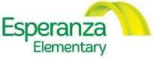 BOARD MEETING 6:00 – 7:30 PM, Thursday September 10, 2021 Esperanza School Meeting Room * 4956 W 3500 S, West Valley City, UT 84120 Join Zoom Meeting https://us02web.zoom.us/j/3363886901?pwd=WHdhZHZzTWp0VDlZSzFLcXpSMnNoZz09  MINUTES Call to order: Meeting began at 6:07 by Phil Shumway MEMBERS PRESENT: Juan Freire, Phil Shumway, Leonel Nieto,  and Marty BanksMEMBERS ABSENT: none  OTHERS PRESENT: Eulogio Alejandre (Esperanza Director), Ari Moreno (School Secretary),  Brian Cates (Red Apple), Jesse Hyatt (Faculty Representative)WELCOME & INTRODUCTIONS 1. FINANCIAL REPORT – Brian Cates - presented the Financial Report Summary which has also been uploaded to Google Drive. The report is as of the end of August which is about 17% of the fiscal year. The audit report will be ready in the Month of October. PTIF statement was shown. Brain explained that rates are likely to increase. The budget summary was presented. The cash position is steady. 400 and 600 line items are a bit high due to summer activities. Things are uncertain this year. Phill Shumay discussed the audit committee and asked that it be discussed at the next board meeting. Brian Cates discussed the transition to URS. Brain Cates will research the details of the transition. Eulogio mentioned that a meeting will be conducted as we get closer to the transition date. The transition date is sometime in october. ACTION ITEM(S) 1. Review/approve minutes from June 10 and August 12, 2021 board meeting. Board meeting minutes for August 12th were reviewed. Juan motioned to recommend approval, Leonel second, board approved unanimously. Becky voted via email. Minutes for June 10th have not been approved. 2. Review and approve the cleaning agreement (attachment). Eulogio mentioned that the cleaning contract was done initially in July and was redone later with an increase. The contract mentioned that there is a 2% increase annually to adjust for wages increase. Marty asked how long is the term of the contract. Eulugio mentioned that it’s a five-year contract. If we cancel the contract we need a 30-day notice. Marty motion to approve the cleaning of the contract and Juan second. Becky voted via email. 3. Review and approve ESSER III Grant (attachments). Eulogio explained the terms of the grant. Phil asked about expenditure requirements. Marty asked about any potential downsides or increases in scrutiny and auditing that we may be subject to. Eulogio mentioned that Red Apple may see more work and that the grant is very inclusive and open. He does not anticipate any more scrutiny. Brian mentioned that in general, any grant, small or large, is treated the same and the only thing that matters is compliance with expenditures. The protocol is the same for all programs. Eulogio mentioned that Brian and he meet regularly to monitor programs. Marty made a motion to approve the application for SR Grant. Juan second the motion. Becky voted via email. The board approves the application for SR Grant. COMMITTEE DISCUSSION Juan asked how the salary table was approved. Eulogio meet with each teacher and signed a new agreement. The new salary agreement went into effect during the last pay period. Teachers are very happy with their salaries and thanked the board. Juan asked about posting the salary tables on the website. Eulogio is going to post it in the next few days. Eulgio mentioned that we need a personnel committee that would act as a communication link between parents, teachers, and the board of EES. Marty asked to entertain the idea of a committee or HR  representative and who may participate in that committee. Eulugio mentioned that I need to be someone that can respond quickly and is willing to listen. Also needs to be a board member that does not have children in the school. Juan volunteered to be on the committee. Eulogio said that committee creation should be addressed in the next agenda meeting. Marty added that we also need to have a discussion on if we want to go the personnel committee or HR representative route. Phil mentioned that it’s a good idea to have one of the two.  Jesse Hyatt mentioned that next month we should invite teachers to come to the board. Also wants to introduce new teachers. Marty mentioned limiting to one invitee to keep the meeting short. Marty also mentioned that we need to make this a mechanism to receive feedback from teachers. Phil asked the number of new teachers. Jesse mentioned that there are 4 new teachers, all of whom were teaching assistants previously. Eulogio mentioned that we have the grant to grow teachers and 17 of 21 teachers have become teachers at EES. DISCUSSION/INFORMATION ITEMS Principal’s ReportEnrollment - currently 538 students. Eulogio shared a story about a student who was sad to leave school. Ari corrected that we are currently at 539. Full waiting list at 146 students. Intruder in the building drill. The police department come and spent some time with the kids. The drill went well. Mariachi is conducting community events. Recently they played at friends of acoustic music. Marty asked to clarify the name of the organization. Its Friends of Acoustic Music. The weather was hot but the kids enjoyed the event. The mariachi group was invited to another event in Ogden. A former student will be singing the National Anthem at the Rio Tinto Stadium. The event is Wednesday, September 29th. Next Board Meeting on October 14th. ADJOURN Marty Moved to adjourn the meeting at  6:53 pm ANNOUNCEMENTS: no other announcements